ПРОЕКТ Приложение № 3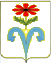 АДМИНИСТРАЦИЯ МАЯКСКОГО СЕЛЬСКОГО ПОСЕЛЕНИЯ ОТРАДНЕНСКОГО РАЙОНА ПОСТАНОВЛЕНИЕот _______________                     		                             	                      № ___п.МаякОб утверждении требований к порядку разработки и принятияправовых актов о нормировании в сфере закупок товаров,  работ, услуг для обеспечения муниципальных нужд Маякского сельского поселения Отрадненского района содержанию указанных актов и обеспечению их исполненияВо исполнение части 4 статьи 19 Федерального закона от 5 апреля                       2013 года № 44-ФЗ «О контрактной системе в сфере закупок товаров, работ, услуг для обеспечения государственных и муниципальных нужд», в соответствии с постановлением Правительства Российской Федерации от 18 мая 2015 года № 476 «Об утверждении общих требований к порядку разработки и принятия правовых актов о нормировании в сфере закупок, содержанию указанных актов и обеспечению их исполнения» п о с т а н о в л я ю:1. Утвердить требования к порядку разработки и принятия правовых актов о нормировании в сфере закупок товаров, работ, услуг для обеспечения муниципальных нужд Маякского сельского поселения Отрадненского района, содержанию указанных актов и обеспечению их исполнения (прилагается).2.  Финансисту администрации Маякского сельского поселения Отрадненского района (Чечелян И.А.) обеспечить:1) размещение настоящего постановления в единой информационной системе в сфере закупок в соответствии с требованиями законодательства о контрактной системе в сфере закупок;2) опубликование (обнародование) настоящего постановления в установленном порядке.3. Признать утратившими силу постановление администрации Маякского сельского поселения Отрадненского района от 28 января 2016 года № 48 «Об утверждении требований к порядку разработки и принятия правовых актов о нормировании в сфере закупок товаров, работ, услуг для обеспечения муниципальных нужд Маякского сельского поселения Отрадненского района, содержанию указанных актов и обеспечению их исполнения».4. Контроль за выполнением настоящего постановления оставляю за собой. 5. Постановление вступает в силу со дня его официального опубликования (обнародования).Глава Маякского сельского поселения Отрадненского района                                                      А.М. БардаковПРИЛОЖЕНИЕУТВЕРЖДЕНЫпостановлением администрацииМаякского сельского поселения Отрадненского района от _________   № ____Требования к порядку разработки и принятия правовых актов о нормировании в сфере закупок товаров, работ, услуг для обеспечения муниципальных нужд Маякского сельского поселения Отрадненского района, содержанию указанных актов и обеспечению их исполнения1. Настоящий документ определяет требования к порядку разработки и принятия, содержанию, обеспечению исполнения следующих правовых актов:1) администрации Маякского сельского поселения Отрадненского района, утверждающих:правила определения нормативных затрат на обеспечение функций муниципальных органов Маякского сельского поселения Отрадненского района, включая подведомственные казенные учреждения (далее - нормативные затраты);правила определения требований к отдельным видам товаров, работ, услуг (в том числе предельные цены товаров, работ, услуг), закупаемым для обеспечения муниципальных Маякского сельского поселения Отрадненского района;2) муниципальных органов Маякского сельского поселения Отрадненского района, утверждающих:нормативные затраты на обеспечение их функций, соответственно функций подведомственных казенных учреждений (далее-нормативные затраты);требования к закупаемым ими, соответственно и подведомственными указанным органам казенными учреждениями отдельным видам товаров, работ, услуг (в том числе предельные цены товаров, работ, услуг).Под муниципальными органами в настоящих Требованиях к порядку разработки и принятия правовых актов о нормировании в сфере закупок товаров, работ, услуг для обеспечения муниципальных нужд Маякского сельского поселения Отрадненского района, содержанию указанных актов и обеспечению их исполнения понимаются органы местного самоуправления Маякского сельского поселения Отрадненского района.2. Правовой акт, указанный в абзаце втором и третьем подпункта 1 пункта 1 настоящего документа, разрабатывается в форме проекта постановления администрации Маякского сельского поселения Отрадненского района.3. По решению руководителя муниципального органа Маякского сельского поселения Отрадненского района, утверждаются нормативы количества и (или) нормативы цены товаров, работ, услуг.4. Муниципальные органы Маякского сельского поселения Отрадненского района в случае, если такие органы не являются одновременно главными распорядителями средств бюджета Маякского сельского поселения Отрадненского района, согласовывают проекты правовых актов, указанных в подпункте 2 пункта 1 настоящего документа, с соответствующим главным распорядителем бюджетных средств.5. Для проведения обсуждения в целях общественного контроля проектов правовых актов, указанных в пункте 1 настоящего документа, в соответствии с пунктом 5 общих требований к порядку разработки и принятия правовых актов о нормировании в сфере закупок, содержанию указанных актов и обеспечению их исполнения, утвержденных постановлением Правительства Российской Федерации от 18 мая 2015 года № 476 «Об утверждении общих требований к порядку разработки и принятия правовых актов о нормировании в сфере закупок, содержанию указанных актов и обеспечению их исполнения» (далее соответственно - обсуждение в целях общественного контроля, общие требования), муниципальные органы Маякского сельского поселения Отрадненского района размещают проекты указанных правовых актов и пояснительные записки к ним в установленном порядке в единой информационной системе в сфере закупок.6. Срок проведения обсуждения в целях общественного контроля устанавливается муниципальными органами Маякского сельского поселения Отрадненского района и не может быть менее 7 календарных дней со дня размещения проектов правовых актов, указанных в пункте 1 настоящего документа, в единой информационной системе в сфере закупок.7. Муниципальные органы Маякского сельского поселения Отрадненского района рассматривают предложения общественных объединений, юридических и физических лиц, поступившие в электронной или письменной форме в срок, установленный указанными органами с учетом положений пункта 5 настоящего документа.8. Муниципальные органы Маякского сельского поселения Отрадненского района не позднее 30 календарных дней со дня истечения срока, указанного в пункте 6 настоящего документа, размещают в единой информационной системе в сфере закупок в целях общественного контроля протокол обсуждения, который должен содержать информацию об учете поступивших предложений общественных объединений, юридических и физических лиц и (или) обоснованную позицию муниципальных органов Маякского сельского поселения Отрадненского района о невозможности учета поступивших предложений.9. По результатам обсуждения в целях общественного контроля муниципальные органы Маякского сельского поселения Отрадненского района при необходимости принимают решения о внесении изменений в проекты правовых актов, указанных в пункте 1 настоящего документа. Муниципальные органы Маякского сельского поселения Отрадненского района по результатам обсуждения в целях общественного контроля вправе направить на рассмотрение указанные в абзаце третьем подпункта 1 и абзаце третьем подпункта 2 пункта 1 настоящего документа проекты правовых актов на заседаниях общественных советов при Маякского сельского поселения Отрадненского района (далее - общественный совет).10. По результатам рассмотрения проектов правовых актов, указанных в абзаце третьем подпункта 1 и абзаце третьем подпункта 2 пункта 1 настоящего документа, общественный совет принимает одно из следующих решений:1) о необходимости доработки проекта правового акта;2) о возможности принятия правового акта.11. Решение, принятое общественным советом, оформляется протоколом, который не позднее 3 рабочих дней со дня принятия соответствующего решения размещается муниципальными органами Маякского сельского поселения Отрадненского района в установленном порядке в единой информационной системе в сфере закупок.12. Муниципальные органы Маякского сельского поселения Отрадненского района до 1 сентября текущего финансового года принимают правовые акты, указанные в абзаце втором подпункта 2 пункта 1 настоящего документа.При обосновании объекта и (или) объектов закупки учитываются изменения, внесенные в правовые акты, указанные в абзаце втором подпункта 2 пункта 1 настоящего документа, до представления главными распорядителями бюджетных средств распределения бюджетных ассигнований в порядке, установленном Финансовым управлением администрации муниципального образования Отрадненский район.13. Правовые акты, предусмотренные подпунктом 2 пункта 1 настоящего документа, пересматриваются при необходимости.  Муниципальные органы Маякского сельского поселения Отрадненского района вправе направить на рассмотрение общественного совета вопрос о пересмотре указанных правовых актов, который принимает одно из следующих решений:1) о необходимости внесения изменений в правовой акт в порядке, установленном для его принятия;2) об отсутствии необходимости внесения изменений в правовой акт.14. В случае принятия решения, указанного в подпункте 1 пункта 10 настоящего документа, муниципальные органы Маякского сельского поселения Отрадненского района утверждают правовые акты, указанные в абзаце третьем подпункта 1 и абзаце третьем подпункта 2 пункта 1 настоящего документа, после их доработки в соответствии с решениями, принятыми общественным советом.15. Муниципальные органы Маякского сельского поселения Отрадненского района в течение 7 рабочих дней со дня принятия правовых актов, указанных в подпункте 2 пункта 1 настоящего документа, размещают такие правовые акты в установленном порядке в единой информационной системе в сфере закупок.16. Внесение изменений в правовые акты, указанные в подпункте 2 пункта 1 настоящего документа, осуществляется в порядке, установленном для их принятия.17. Постановление администрации Маякского сельского поселения Отрадненского района, утверждающее правила определения требований к отдельным видам товаров, работ, услуг (в том числе предельные цены товаров, работ, услуг), закупаемым для обеспечения муниципальных нужд Маякского сельского поселения Отрадненского района, должно определять:1) порядок определения значений характеристик (свойств) отдельных видов товаров, работ, услуг (в том числе предельных цен товаров, работ, услуг), включенных администрацией Маякского сельского поселения Отрадненского района в перечень отдельных видов товаров, работ, услуг;2) порядок отбора отдельных видов товаров, работ, услуг (в том числе предельных цен товаров, работ, услуг), закупаемых муниципальными органами Маякского сельского поселения Отрадненского района, подведомственными указанным органам казенными учреждениями (далее - ведомственный перечень);3) форму ведомственного перечня.18. Постановление администрации Маякского сельского поселения Отрадненского района, утверждающее правила определения нормативных затрат, должно определять:1) порядок расчета нормативных затрат, в том числе формулы расчета;2) обязанность муниципальных органов Маякского сельского поселения Отрадненского района определить порядок расчета нормативных затрат, для которых порядок расчета не определен администрацией Маякского сельского поселения Отрадненского района;3) требование об определении муниципальными органами Маякского сельского поселения Отрадненского района нормативов количества и (или) цены товаров, работ, услуг, в том числе сгруппированных по должностям работников и (или) категориям должностей работников.19. Правовые акты муниципальных органов Маякского сельского поселения Отрадненского района, утверждающие требования к отдельным видам товаров, работ, услуг, закупаемым самим муниципальным органом Маякского сельского поселения Отрадненского района, подведомственными указанным органам казенными учреждениями должен содержать следующие сведения:1) наименования заказчиков (подразделений заказчиков), в отношении которых устанавливаются требования к отдельным видам товаров, работ, услуг (в том числе предельные цены товаров, работ, услуг);2) перечень отдельных видов товаров, работ, услуг с указанием характеристик (свойств) и их значений.20. Муниципальные органы Маякского сельского поселения Отрадненского района разрабатывают и утверждают индивидуальные, установленные для каждого работника, и (или) коллективные, установленные для нескольких работников, нормативы количества и (или) цены товаров, работ, услуг по структурным подразделениям указанных органов.21. Правовые акты муниципальных органов Маякского сельского поселения Отрадненского района, утверждающие нормативные затраты, должны определять:1) порядок расчета нормативных затрат, для которых правилами определения нормативных затрат не установлен порядок расчета;2) нормативы количества и (или) цены товаров, работ, услуг, в том числе сгруппированные по должностям работников и (или) категориям должностей работников.22. По решению руководителя муниципального органа Маякского сельского поселения Отрадненского района устанавливаются требования к отдельным видам товаров, работ, услуг, закупаемым одним или несколькими подведомственными казенными учреждениями и (или) нормативные затраты на обеспечение функций муниципального органа Маякского сельского поселения Отрадненского района и (или) одного или нескольких подведомственных указанным органам казенных учреждений.23. Требования к отдельным видам товаров, работ, услуг и нормативные затраты применяются для обоснования объекта и (или) объектов закупки соответствующего заказчика.Контрактный управляющий 						         Л.И. Енина